Board, Finance and Executive Monthly Meeting Dates Board: 2nd Wednesday and Finance & Exec: 4th Wednesday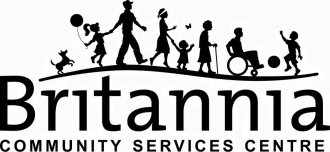  	2020	 	2021	October146:00 pmBoard Meeting286:00 pmFinance Committee287:30 pmExecutive CommitteeNovember 46:00 pmBoard Meeting256:00 pmFinance Committee257:30 pmExecutive CommitteeDecember 96:00 pmBoard MeetingJanuary136:00 pmBoard Meeting276:00 pmFinance Committee277:30 pmExecutive CommitteeFebruary106:00 pmBoard Meeting246:00 pmFinance Committee247:30 pmExecutive CommitteeMarch106:00 pmBoard Meeting246:00 pmFinance Committee247:30 pmExecutive CommitteeApril146:00 pmBoard Meeting286:00 pmFinance Committee287:30 pmExecutive CommitteeMay126:00 pmBoard Meeting266:00 pmAnnual General Meeting